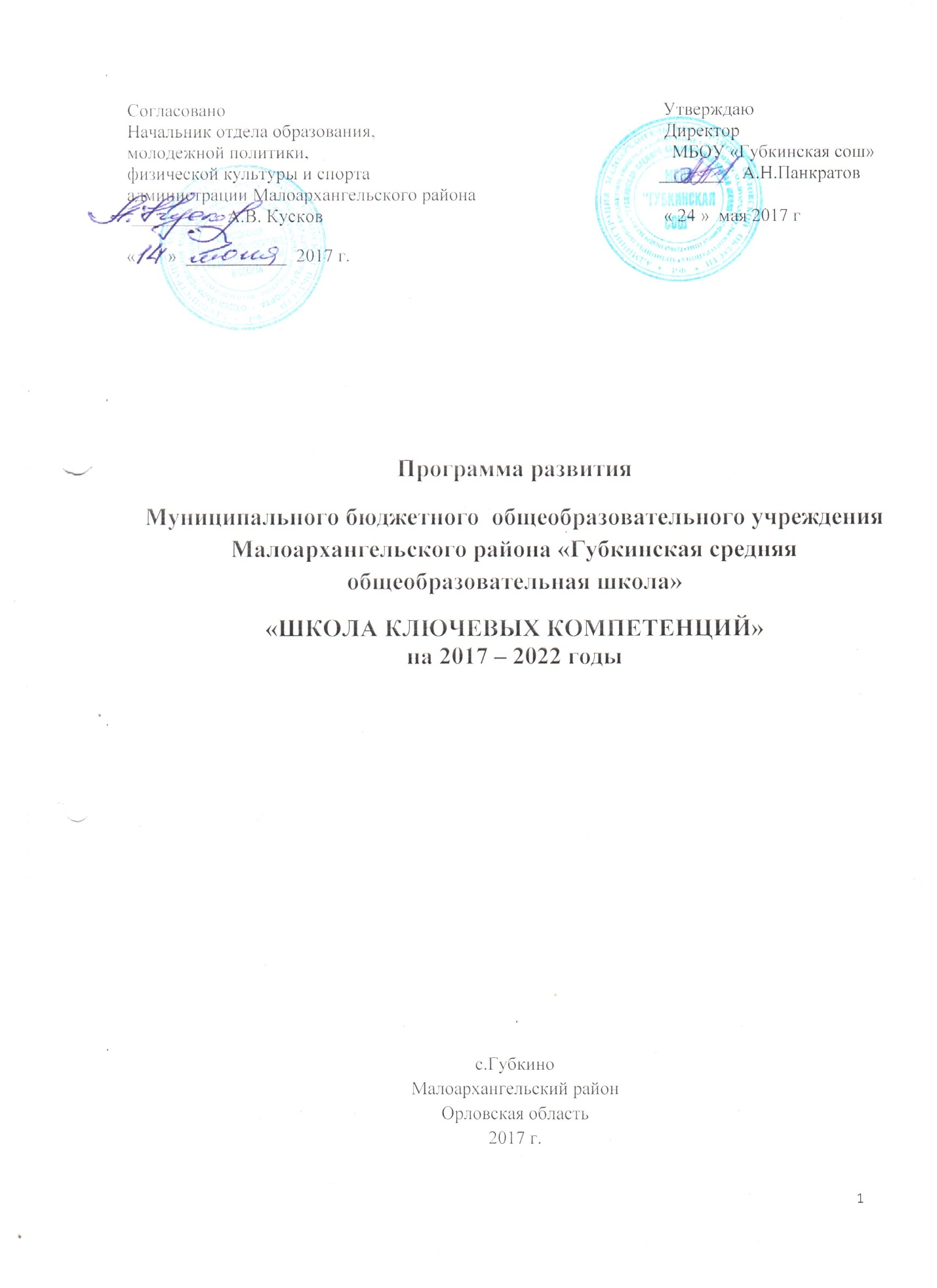 СОДЕРЖАНИЕ1.Паспорт Программы развития школыОсновные этапы и формы обсуждения и принятия Программы:1.2017 г. – изучение направлений модернизации российского образования; научно – методической литературы, отечественного и зарубежного опыта по формированию компетентности личности, по осуществлению компетентностного подхода в образовании;2.2017–2018 гг. – проблемный анализ состояния школы;3.2018-2019 гг. – разработка модели (концепции) «Школы ключевых компетентностей», а также критериев эффективности реализации Программы; 4.2019-2022 гг. - реализация Программы развития школы и оценка ее эффективности на основе выявленных индикаторов и показателей;5.2022 г. -  анализ результатов внедрения модели образовательного процесса.2. Информационная справка о школеПолное наименование образовательного учреждения в соответствии с Уставом:Муниципальное бюджетное общеобразовательное учреждение Малоархангельского района «Каменская  средняя общеобразовательная школа» Юридический адрес: 303366 Орловская область, Малоархангельский район, с.Губкино, ул. Школьная, 1 Фактический адрес: 303366 Орловская область, Малоархангельский район, с.Губкино, ул. Школьная, 1Телефон: 8(48679) 23265Адрес электронной почты: gub-pan @yandex.ru       Адрес сайта: www  gubkinoschkola.ucoz.ru    Учредитель:  отдел образования администрации Малоархангельского районаКоличество обучающихся – 49 человекГод основания: 1972Лицензия на право осуществления образовательной деятельности:    Серия 57Л01  №0000578                         регистрационный №  373 дата выдачи 11.11.2016 г. срок действия бессрочноСвидетельство о государственной аккредитации:  серия 57А01№ 0000020 регистрационный №1022  дата выдачи  31.12.2014г. срок действия  до 31.12.2026 гМБОУ «Губкинская сош» располагается в типовом двухэтажном панельном здании, имеет самостоятельный земельный участок площадью 1500 кв.м. На земельном участке выделяются следующие зоны: учебно-опытная, физкультурно-оздоровительная, хозяйственная. В здании школы имеются 10 учебных кабинетов: для начальной школы и каждой образовательной области,  мастерская, лаборантские (в кабинетах физики, химии и биологии), административные помещения, вспомогательные помещения (гардероб,   и др.), Вместе  тем, проведение массовых мероприятий для ребят и педагогов затруднено вследствие отсутствия в здании школы актового зала.Для осуществления физкультурно-оздоровительной работы в учреждении создана материально-техническая база:имеется спортивный зал, тренажерный зал.      Организация школьного питания.Столовая школы является столовой полного цикла приготовления, имеется 66 посадочных мест. Пищеблок школы оснащен необходимым современным технологическим оборудованием. На базе школы функционирует школьный музей, который расположен на втором этаже школьного здания.В школе имеется библиотека, располагающая фондом учебной, учебно-методической и художественной литературы. Обучающиеся обеспечены учебной литературой по каждому циклу дисциплин в соответствии с образовательными программами, рекомендуемыми Министерством образования России. Учебники выдаются библиотекой на возвратной основе. Выдача фиксируется в специальном журнале, где родители расписываются за количество выданных на ребенка комплектов. Выдача проводится в августе месяце перед началом учебного года.В соответствии с Комплексной Программой развития школы и одной из задач, стоящих перед учреждением, МБОУ «Губкинская сош» проводится планомерная работа по информатизации и компьютеризации образовательного пространства. В рамках реализации ФГОС в учреждении имеется  7 компьютеров, 5 ноутбуков, 6 проекторов.  Компьютеры не объединены в локальную сеть.  Этого недостаточно для эффективного функционирования школы в условиях современных требований к образовательному процессу. 7 из имеющихся в учреждении компьютеров имеют срок эксплуатации более 5 лет, а значит, устарели и не соответствуют предъявляемым к ним требованиям. Анализ текущего состояния инфрастуктуры школы даёт основания сделать вывод о том, что из-за её недостаточной развитости учреждение недостаточно эффективно функционирует как центр успешной социализации, личностного  развития учащихся и формирования необходимых компетенций выпускника общеобразовательной школы. Вывод: таким образом, перед учреждением стоит цель: обеспечение условий воспитания и образования компетентной личности выпускника средней общеобразовательной школы.Для достижения данной цели необходимо решить следующие задачи:освоение  нового ФГОС ООО и корректировка образовательного процесса и образовательных технологий в соответствии с требованиями нового стандарта;формирование ключевых компетенций выпускника средней общеобразовательной школы: в личностном развитии – потребность «становиться лучше» и в учебной деятельности – сформированное умение учиться и готовность учиться всю жизнь;создание комфортной, безопасной  развивающей среды образовательного учреждения; развитие кадрового потенциала школы и повышение профессиональной педагогической компетентности учителей в соответствии с требованиями нового образовательного стандарта и профессионального стандарта педагога.            Переход на новые образовательные стандарты не только в начальной, но и в средней школе требует укрепления материально-технической базы школы, обустройства профильных кабинетов для изучения дисциплин средней школы в соответствии с требованиями федерального стандарта.Развитие инфраструктуры поможет реализовать основные направления Программы развития, касающиеся создания условий для реализации федеральных стандартов общего среднего образования, создания комфортной, безопасной  развивающей среды для обучения и воспитания учащихся, работы с одаренными детьми и детьми с ограниченными возможностями здоровья, развития кадрового потенциала педагогического коллектива, сохранения здоровья учащихся и педагогов. Важным направлением в работе школы является расширение социальных, культурных связей школы, партнерских отношений с другими образовательными учреждениями, учреждениями культуры, спорта, общественными организациями. Укрепление общественно-государственной формы управления образовательным учреждением – неотъемлемая  задача в работе школы. Через расширение связей с общественностью будут решаться проблемы организации внеурочной и летней занятости учащихся, финансирования творческих, спортивных конкурсов, укрепления материально-технической базы и создания современной школьной инфраструктуры, активного привлечения родителей к решению задач воспитания, развития и образования детей. В микрорайоне школы имеется дошкольное образовательное учреждение МБОУ Губкинский детский сад,  что  обеспечивает преемственность в образовании учащихся – выпускников ДОУ.2.1. Общие сведения о школе и контингенте учащихсяВ 2016-2017 учебном году в школе обучались 49 учащихся,I уровень, начальная школа – 18 обучающихся,II уровень, среднее звено – 23 обучающихся, III уровень, старшие классы – 8 обучающихся2.2. Статистика основных показателей работы школы за последние три года2.3. Кадровые ресурсы школыШкола укомплектована кадрами. В настоящее время в школе работают 14 педагогов.Из них высшее образование имеют – 9 человек (64%)Среднее специальное - 5 человек (36%)Высшую квалификационную категорию имеют – 3 чел. (18%)Первую квалификационную категорию – 12 человек (76%)Соответствие занимаемой должности – 1 человек (6 %)Почетных работников общего образования РФ – 0 человек (0%)Отличник народного просвещения – 0 человек (0%)Грамоты Министерства просвещения имеют -3 чел.Медалью «За трудовую доблесть» награжден -1 чел.Основную часть коллектива составляют учителя с повышенной способностью к саморазвитию.2.4. Организация образовательного процессаУчебный план МБОУ «Губкинская сош» составлен на основе нормативных документов.Учебный план школы составлен с соблюдением санитарных требований, материально-технического обеспечения, с учетом условий, в которых находится школа на данный учебный год (кадры, желание учащихся, родителей, мнение и возможности педагогического коллектива). В анализируемом периоде в МБОУ «Губкинская сош» реализовывались общеобразовательные программы начального общего, основного общего и среднего общего образования.Образовательный процесс в МБОУ «Губкинская сош» строится на основании школьного учебного плана - основного документа, устанавливающего перечень учебных предметов и объем учебного времени, отводимого на их изучение по ступеням общего образования и учебным годам.Учебный план МБОУ «Губкинская сош» разработан на основе федерального базисного учебного плана и примерных учебных планов для образовательных учреждений Российской Федерации, реализующих программы общего образования, утвержденного приказом Министерства образования РФ от 09.03.2004 г. № 1312, в редакции Приказов Минобрнауки РФ от 20.08.2008 № 241, от 30.08.2010 № 889,от 03.06.2011. № 1994, от 01.02.2012г. №74.Школьный учебный план для I-IV классов ориентирован на 4-летний нормативный срок освоения государственных образовательных программ начального общего образования. Продолжительность учебного года: I класс - 33 учебные недели, II - IV классы - не менее 34 учебных недель. Школьный учебный план для V-IX классов ориентирован на 5-летний нормативный срок освоения государственных программ основного общего образования. Продолжительность учебного года от 34 до 37 учебных недель (с учетом экзаменационного периода). Школьный учебный план основного общего образования ориентирован на 34 учебных недель в год. Продолжительность учебной недели на начальной ступени обучения(1-ый класс) - 5 дней, а во 2-х- 4-ых классах начальной ступени, среднем и старшем звене - 6 дней.Федеральным компонентом базисного учебного плана определено количество учебных часов на изучение учебных предметов федерального компонента государственного стандарта общего образования. В школьном учебном плане определен перечень предметов и количество часов, формируемых участниками образовательных отношений. 2.5 Традициями школы являются:открытость образовательного процесса;уважение к личности ученика и педагога;стремление педагогического коллектива оказывать поддержку всем участникам образовательного процесса;создание условий для развития каждого учащегося с учетом его индивидуальных образовательных возможностей, способностей и потребностей; сохранение физического и психического здоровья учащихся и педагоговпризнание любых позитивных изменений в процессе и результатах деятельности в качестве достижений ученика;передача передового педагогического опыта, забота о развитии профессионализма учителя.В опыте работы школы следует отметить традиционные мероприятия для педагогического и ученического коллектива школы.          Большое внимание уделяется воспитательной работе. Приоритетным является направление «Пойдем в мой край», основная задача которого заключается в воспитании чувства долга и ответственности перед своим Отечеством.    Традиционными мероприятиями в нашей школе стали: День самоуправления, День матери,   День здоровья, классные часы, праздник «9 Мая», «Посвящение в Первоклассники», Последний звонок для выпускников школы и др.      3.Анализ реализации программы развития школы.3.1 В 2011 году школа разработала Программу развития, целью которой было создание воспитательно-образовательной среды, способствующей формированию у школьников гражданской ответственности, духовности, культуры, инициативности, самостоятельности, толерантности, способности к успешной социализации в обществе.      Стремление построить образовательный процесс в соответствии с индивидуальными потребностями и возможностями ребенка означает для школы с одной стороны бережное отношение к ребенку (его здоровью, его интересам, его возможностям), с другой стороны профессиональное создание оптимальных условий для его развития в образовательном процессе. Такими условиями в школе выступают:3.1.Вариативность учебных программ (с 1 класса обучение ведется по  образовательным программам: «Школа России», в 9х классах учебным планом предусматривается работа по элективным курсам, в 10-11 классах – элективные предметы. 3.2. Эффективное использование современных образовательных технологий, в том числе информационно-коммуникационных, в   образовательном процессе:- «Использование тестовой методики в образовательном процессе» 86%учителей Положительная динамика и устойчивость доли учителей-предметников, использующих в профессиональной деятельности современные образовательные технологии:- Исследовательские методы в и обучении – 45%- Проектные методы обучения – 45%Наличие локальной сети и школьной медиатеки, используемых в образовательном процессе ОУ: локальная сеть, выход в Интернет функционируют с 2005 года. В библиотеке и нескольких предметных кабинетах собраны тематические медиатеки (ИЗО, музыка, литература, история, география и др.).3.3. Современная методическая и техническая оснащенность образовательного процесса. (оборудованы кабинеты начальной школы на 100%  с 2013-2014)3.4.Высококвалифицированный педагогический коллектив (наблюдается положительная динамика доли педагогических работников, повысивших свою квалификацию по направлениям, которые предусмотрены Программой развития школы; учителя школы  принимают участие в сетевых Интернет-проектах, что также способствует повышению их профессионального уровня).Один учитель, имеющий высшее образование проходит обучение по педагогической специальности при ОИРО.3.5.В школе созданы условия для сохранения здоровья обучающихся. Это достигнуто за счет созданной здоровьесберегающей инфраструктуры, правильно организованной физкультурно-оздоровительной работы. Рациональная организация учебного процесса, расширение форм физкультурно-оздоровительной работы, предотвращение у обучающихся чрезмерного функционального перенапряжения и переутомления, снятие перегрузок, нормальное чередования труда и отдыха, организация горячего питания - все эти компоненты способствуют нормальному физическому развитию и двигательной подготовленности учащихся всех возрастов, повышению адаптивных возможностей организма, что является мощным средством сохранения и укрепления здоровья школьников. Успешная реализация программы развития учреждения позволила:развитие материально-технической базы;удовлетворение потребностей детей в занятиях по интересам;3. продолжение работы над индивидуализацией образовательного процесса, путем применения технологий, учитывающих индивидуальные особенности детей;4. повышение качества учебно-воспитательного процесса за счет внедрения новых современных педагогических технологий, обновления материально-технической базы учебных кабинетов;5.качественное обновление содержания общего образования.        Программа развития призвана учитывать национально-культурные, социально-экономические, экологические, культурные,  демографические особенности нашего микрорайона, реальные возможности школы, интересы всех участников педагогического процесса: учащихся, учителей, родителей; перспективы развития образования.    Отсюда на 2017-2022 годы будет продолжена работа на  создание образовательной среды, способствующей становлению социальной компетентности обучающихся школы, готовых к жизненному самоопределению с высоким уровнем толерантности, осознающей и уважающей свои духовные корни, готовой к самореализации,  в условиях меняющегося социума.4. Проблемно-ориентированный анализ деятельности школы4.1. Основание ключевой идеи ПрограммыОсобенные условия развития общества, перенасыщенного научной информацией и обеспечивающего высочайший уровень технического прогресса, требует от молодого поколения высокоразвитых умений, навыков и способов деятельности и сформированных компетентностей, проявляемых в конкретных жизненных ситуациях. Приоритетом современного образования, гарантирующим его высокое качество, должно стать обучение, ориентированное на самореализацию личности школьника, его внутреннюю свободу, творческое саморазвитие в процессе самостоятельной работы. Внедрение новых образовательных стандартов поможет сократить отставание образования от жизни через постоянную адаптацию образовательных программ к современным и будущим потребностям всех участников образовательного процесса.Ключевая идея Программы – реализация  системно-деятельностного и компетентностного  подходов в воспитании и образовании личности учащихся.Сущность системно-деятельностного подхода раскрывается его следующими характеристиками:-воспитание и развитие качеств личности, отвечающих требованиям информационного общества, инновационной экономики, задачам построения демократического гражданского общества на основе толерантности, диалога культур и уважения многонационального, поликультурного и поликонфессионального состава российского общества; -переход к стратегии социального проектирования и конструирования в системе образования на основе разработки содержания и технологий образования, определяющих пути и способы достижения социально желаемого уровня (результата) личностного и познавательного развития обучающихся; -ориентацию на результаты образования как системообразующий компонент Стандарта, где развитие личности обучающегося на основе усвоения универсальных учебных действий,  познания и освоения мира составляет цель и основной результат образования;-признание решающей роли содержания образования, способов организации  образовательной деятельности и взаимодействия участников образовательного процесса в достижении целей личностного, социального и познавательного развития обучающихся; -учет индивидуальных возрастных, психологических и физиологических особенностей обучающихся, роли и значения видов деятельности и форм общения для определения целей образования и воспитания и путей их достижения;-обеспечение преемственности дошкольного, начального общего, основного и среднего общего образования; -разнообразие организационных форм и учет индивидуальных особенностей каждого обучающегося (включая одаренных детей и детей с ограниченными возможностями здоровья), обеспечивающих рост творческого потенциала, познавательных мотивов, обогащение форм взаимодействия со сверстниками и взрослыми в познавательной деятельности; Основным средством обновления российского образования в Концепции его модернизации заявлен компетентностный подход к проектированию его целей, т.к. в самой общей степени компетентностный подход в образовании соотносится с проблемой несоответствия целей, содержания и методов российского образования потребностям современной экономики и цивилизации (как "заказчика" образования). Это несоответствие проявляется в том, что не видно результата, значимого вне самой системы образования, ее замкнутости на саму себя, что не позволяет провести ее модернизацию. Компетентностный подход акцентирует внимание на результате образования, значимом за его пределами, т.е. образовательным результатом должна быть не сумма усвоенной обучаемыми информации, а способность выпускника школы самостоятельно действовать в различных (жизненных, проблемных, профессиональных и др.) ситуациях.Сущность компетентностного подхода в образовании составляют следующие принципы определения целей и отбора содержания образования, организации образовательного процесса и оценки его результатов: смысл образования заключается в развитии у обучаемых способности самостоятельно решать проблемы в различных сферах и видах деятельности на основе использования социального опыта, элементом которого является и собственный опыт учащихся;содержание образования представляет собой дидактически адаптированный социальный опыт решения познавательных, мировоззренческих, нравственных, коммуникативных и иных проблем; смысл организации образовательного процесса заключается в создании условий для формирования у обучаемых опыта самостоятельного решения познавательных, коммуникативных, нравственных, организационных и иных проблем, составляющих содержание образования; оценка образовательных результатов основывается на анализе уровней образованности, достигнутых учащимися на определенном этапе обучения.    Компетентностный подход в образовании означает ориентацию на результаты любой его ступени, связанные с усилением его практической (деятельностной) составляющей, значимой за его пределами, т.е. не на сумму усвоенной обучаемыми информации, а на способности выпускника учебного заведения адаптироваться и самостоятельно действовать в различных ситуациях, решать проблемы различной сложности на основе имеющихся знаний. Он усиливает практико-ориентированность образования, его предметно-профессиональный аспект, подчеркивает роль опыта, умений практически использовать и реализовать знания, решать различные жизненные задачи. С позиций компетентностного подхода основным непосредственным результатом образования должны стать ключевые компетенции, которые выполняют три важные функции в личностном развитии обучающихся: помогают учащимся учиться; позволяют соответствовать требованиям для продолжения образования и запросам работодателей; помогают стать более успешными в дальнейшей жизни. Ключевыми компетенциями, в соответствии с целями российского образования, определенными ФГОС ООО, являются: ценностно-смысловая, общекультурная, учебно-познавательная – «умение учиться», информационная, коммуникативная, социально-трудовая, личностного совершенствования – «стремление становиться лучше». Поэтому компетентностный подход требует переориентации доминирующей образовательной парадигмы с преимущественной трансляции знаний, формирования навыков на создание условий для овладения комплексом компетенций, означающих потенциал, способности выпускника к выживанию и устойчивой жизнедеятельности в условиях современного многофакторного социально-политического, рыночно-экономического, информационно и коммуникационно насыщенного пространства.Введение  ФГОС ориентирует школу на создание образовательной среды, способствующей формированию ключевых компетентностей обучающихся, которые помогут успешно адаптироваться к условиям современного мира. Главным противоречием, не позволяющим эффективно внедрить ключевую идею программы, является несоответствие между требованиями, предъявляемыми высокоразвитым современным обществом, и качеством подготовки выпускника к жизни в этом обществе. Исходя из этого, школа формулирует ключевые проблемы,  решение которых  поможет выйти на новый уровень реализации общего среднего образования обучающихся.Результаты образовательной деятельностиИтоги успеваемости           Общие итоги учебной деятельности школы – это результат повышения качества знаний учащихся, уменьшение числа учащихся, оставленных  на второй год по решению психолого-медико-педагогической комиссии в начальной школе. Однако наблюдается нестабильность количества учащихся, успевающих на «4» и»5». Следует признать, что доля таких учеников недостаточно высока, что показывает перспективу развития качества образования в школе. Одна из проблем слабого роста качества знаний заключается в оттоке части учащихся основной школы, обучающихся на «хорошо» и «отлично», что и снижает процент хорошистов.       Данные показатели – свидетельствуют о необходимости действенной работы педагогического коллектива по повышению качества образования, формированию и развитию инновационных практик обучения и воспитания, направленных на совершенствование образовательного процесса, приведение его в соответствие с требованиями новых образовательных стандартов. Заявленное Национальной образовательной инициативой «Наша новая школа» повышение качества образования, его доступности и эффективности требуют конкретизации применительно к деятельности образовательного учреждения с учетом все более возрастающей роли образования в развитии личности и общества, ориентации образования на социальный эффект.             Проблема повышения качества образования для школы является одной из важнейших. Это определяется необходимостью успешного освоения всеми учащимися образовательной программы, формирование навыков исследовательской деятельности учащихся, подготовки их к дальнейшему обучению и осознанному профессиональному выбору. Данная проблема приобретает особую актуальность в условиях развития компетентностного подхода и оценки качества образования в школе на основе новых форм государственной итоговой аттестации и введения регионального квалиметрического мониторинга оценки качества образования.В школе сформировался и утвердился коллектив учителей, который стремится сделать каждый шаг ребенка творческим самоутверждением, на уроках создаются оптимальные условия для самовыражения детей. Стиль работы школы – «научить учиться». Учителя нашей школы работают творчески, обладают гибкостью, подвижностью мышления, способностью реагировать на непредвиденные обстоятельства. Педагогов школы отличает готовность к освоению нового, открытость к позитивным переменам в системе образования, способность творчески адаптироваться в новых условиях. Коллектив учителей сосредотачивает внимание на следующих аспектах своей профессиональной деятельности: глубоком усвоении содержания и методики новых программ и учебников;  овладении современными технологиями обучения и воспитания обучающихся;  усиление практической направленности образования; преодоление перегрузки учащихся; соблюдение преемственности на всех ступенях обучения.Важной для школы является проблема введения и эффективного использования современных образовательных технологий. Проблема заключается в необходимости сочетания новых технологий и  сохранении и модернизации лучших традиций отечественного образования. Важной проблемой является доступность образования, которая понимается педагогами школы как создание особых психолого-педагогических условий, позволяющих каждому ученику освоить образовательную программу и быть успешным хотя бы в каком-то виде деятельности. Важной проблемой, которую призвана решать настоящая Программа развития, является демократизация школьного уклада. Особенно важным является использование потенциала родителей и заинтересованной общественности в качестве ресурсного обеспечения процесса развития школы. Требуется усиление взаимодействия всех заинтересованных субъектов образовательного процесса в решении задач воспитания и обучения подрастающего поколения.Анализ материалов медицинского мониторинга состояния здоровья детей и школьников показывает, что на этапе дошкольного образования состояние здоровья детей не имеет отрицательной динамики. Однако уже в начальной школе состояние здоровья детей ухудшается – на 0,5% в год. По результаты медицинского мониторинга учащихся среднего звена наблюдается дальнейшее ухудшение здоровья детей: увеличение количества учащихся с патологией зрения, желудочно-кишечного тракта, нарушением осанки. Это вызвано повышенным напряжением функциональных систем организма при переходе к школьному образованию, освоении учебной деятельности как ведущей, возрастными кризами на фоне недостаточного использования здоровьесберегающих технологий и оздоровительных мероприятий в   школе.Вывод: как показывает анализ выявленных проблем, которые требуют решения в настоящее время, школе необходим комплексный подход к поиску путей и решению проблем. В результате обсуждения выявленных проблем и возможных путей их преодоления, педагогами школы и родительской общественностью было принято решение о создании и реализации Программы развития по теме «Школа ключевых компетенций»   на период 2017 – 2022  годов. 4.2.  Основные положения концепции развития школы   «Школа ключевых компетенций»Программа разработана в соответствии с:требованиями ФГОС НОО и ООО второго поколения;основными положениями Национальной образовательной инициативы «Наша новая школа»Федеральной программой развития образованияЗаконом Российской Федерации «Об образовании»Приоритетным национальным проектом «Образование»Программа составлена на основе анализа имеющихся условий и ресурсного обеспечения с учетом прогноза о перспективах их изменений.Национальной образовательной инициативой «Наша новая школа» обозначены цели образования на современном этапе, где подчеркивается необходимость «ориентации образования не только на усвоения обучающимися определённой суммы знаний, но и на развитие его личности, его познавательных и созидательных способностей. Общеобразовательная школа должна формировать целостную систему универсальных знаний, умений и навыков, а также самостоятельной деятельности и личной ответственности обучающихся, то есть ключевые компетентности, определяющие современное качество образования». Федеральные государственные образовательные стандарты основного общего образования конкретизируют цели образования на каждой ступени:в начальной школе – становление основ гражданской идентичности и мировоззрения обучающихся;формирование основ умения учиться и способности к организации своей деятельности – умение принимать, сохранять цели и следовать им в учебной деятельности, планировать свою деятельность, осуществлять ее контроль и оценку, взаимодействовать с педагогом и сверстниками в учебном процессе;духовно-нравственное развитие и воспитание обучающихся, предусматривающее принятие ими моральных норм, нравственных установок, национальных ценностей; укрепление физического и духовного здоровья обучающихся;в основной школе – формирования российской гражданской идентичности обучающихся; единства образовательного пространства Российской Федерации; сохранения и развития культурного разнообразия и языкового наследия многонационального народа Российской Федерации, реализации права на изучение родного языка, возможности получения основного общего образования на родном языке, овладения духовными ценностями и культурой многонационального народа России;доступности получения  качественного основного общего образования; преемственности основных образовательных программ начального общего, основного общего, среднего (полного) общего, профессионального образования; духовно-нравственного развития, воспитания обучающихся и сохранения их здоровья; развития государственно-общественного управления в образовании;  формирования содержательно-критериальной основы оценки результатов освоения обучающимися основной образовательной программы основного общего образования, деятельности педагогических работников, образовательных учреждений, функционирования системы образования в целом; условий создания социальной ситуации развития обучающихся, обеспечивающей их социальную самоидентификацию посредством личностно значимой деятельности. в старшей школе – формирования российской гражданской идентичности обучающихся; единства образовательного пространства Российской Федерации; сохранения и развития культурного разнообразия и языкового наследия многонационального народа Российской Федерации, реализации права на изучение родного языка, возможности получения основного общего образования на родном языке, овладения духовными ценностями и культурой многонационального народа России;доступности получения  качественного основного общего образования; преемственности основных образовательных программ начального общего, основного общего, среднего (полного) общего, профессионального образования; духовно-нравственного развития, воспитания обучающихся и сохранения их здоровья; развития государственно-общественного управления в образовании;  формирования содержательно-критериальной основы оценки результатов освоения обучающимися основной образовательной программы основного общего образования, деятельности педагогических работников, образовательных учреждений, функционирования системы образования в целом; обеспечение условий развития обучающихся, обеспечивающих их самоидентификацию посредством личностно значимой деятельности, социальное и гражданское становление личности. Цели и задачи образовательного учрежденияДеятельность образовательного учреждения строится в соответствии с социальным заказом. Социальный заказ – это образовательные желания и ожидания государства, муниципалитета, педагогического сообщества, учащихся, их родителей по отношению к школе. Каждый субъект, делающий социальный заказ, выделяет приоритетные направления по совершенствованию школьного образования.Государство считает главным следующие направления:Оптимизация образовательного процесса с целью сохранения физического, психического и духовно – нравственного здоровья обучающихся;Усиление роли социально – гуманитарного цикла дисциплин, способствующих формированию духовности и активной гражданской позиции личности;Введение профильного обучения в старшей школе в целях обеспечения профессионального самоопределения обучающихся;Обеспечение оптимальных условий для развития и становления каждого ребенка и реализация его потенциальных способностей и возможностей;Совершенствование системы оценивания учебных достижений учащихся на всех ступенях образования и оценки качества образования;Информатизация обучения, формирование информационной грамотности выпускников.Все эти направления, составляющие государственный социальный заказ, весьма актуальны и    востребованы участниками образовательных отношений. Учащиеся и их родители хотят видеть образовательное учреждение как открытое информационное образовательное пространство, в котором созданы максимальные условия для развития личности, выявления и реализации всех потенциальных возможностей учащихся, получения качественного образования и воспитания.В школе социальный заказ изучается ежегодно в следующих формах: общешкольные родительские собрания (три раза в год); заседания общешкольного родительского комитета и управляющего совета школы; анкетирование родителей.Родители учащихся хотят, чтобы школа смогла обеспечить:качественное образование и воспитание их детей;развитие индивидуальных способностей и возможностей каждого ученика;профильное и дифференцированное обучение детей в соответствии с их способностями склонностями и интересами;развитие  у детей мотивации  к обучению и воспитанию;качественную подготовку выпускников к обучению в высших учебных заведениях;профессиональную ориентацию учащихся на старшей ступени обучения;разнообразный и интересный досуг детей;формирование информационной компетентности учащихся;сохранение и укрепление здоровья детей, формирование у них стремления к здоровому образу жизни, обеспечение безопасности детей в ОУ.Учащиеся школы формулируют следующие социально-образовательные запросы:максимальное развитие способов деятельности, применимых в практической жизни:обеспечение современных материально-технических условий обучения;создание комфортных психологических условий общения с педагогами и сверстниками;совершенствование условий получения качественного профильного образования в старшей школе;обеспечение условий для освоения новых информационных технологий;формирование комфортной, безопасной развивающей среды обучения.Педагогический коллектив ожидает улучшения материально-технического обеспечения образовательного процесса и создание условий для творческого роста и реализации профессионального потенциала педагогов и потенциальных возможностей обучающихся. Таким образом, образовательные запросы и ожидания всех участников образовательного процесса имеют общий критерий: в школе должны быть созданы условия для воспитания и образования компетентной личности выпускника общеобразовательной школы. Это положение определяет цель деятельности школы в процессе реализации Программы развития. Школа призвана создавать благоприятные условия для воспитания, развития и обучения детей, имеющих разные способности, возможности и уровень образовательных потребностей, с одной стороны обеспечивать адаптацию разных учащихся к обучению в школе, с другой стороны – гибко реагировать на изменяющийся социальный заказ. Главное предназначение школы – позитивная социализация личности, ее подготовка к быстро меняющейся жизни.Приоритетные направления Программы развитияОбеспечение и сохранение высокого качества обучения и воспитания на основе внедрения новых образовательных технологий и мониторинга качества образования. Новому поколению – новое качество образования.Развитие ресурсного (материально-технического, кадрового, научно-методического) обеспечения образовательного процесса и формирование современной школьной инфраструктуры. «Новой школе – новый учитель», «Новой школе – современные условия».Развитие самостоятельности школы.Создание оптимальных условий для детей с особыми образовательными потребностями (детей с ограниченными возможностями здоровья и одаренных детей). Поддержка одаренных детей.Развитие информатизации образования, расширение единого информационного пространства.Развитие инновационной деятельности школы. Новой школе – позитивное воспитание. Совершенствование воспитательной системы школы в   условиях реализации системно-деятельностного подхода в соответствии с программой духовно-нравственного развития и воспитания школьника. Сохранение и укрепление здоровья обучающихся, формирование у школьников навыков организации здорового образа жизни – «Сохраним свое здоровье».5.Направления Программы развития школыI. Сохранение и укрепление здоровья обучающихся, формирования у школьников навыков организации здорового образа жизни – «Сохраним свое здоровье». План реализации  направления «Сохраним своё здоровье»Ожидаемые результаты реализации направления « Здоровье»Вывод: сохранение и укрепление здоровья детей, пропаганда здорового образа жизни должно стать приоритетным направлением деятельности школы, для чего педколлективом систематически должен проводиться анализ работы по оздоровлению, совершенствование системы работы по сохранению и укреплению здоровья детей. II  Направление «Новому поколению - новое качество образования»План реализации направления «Новому поколению - новое качество образования»                                          Ожидаемые результаты реализации направления «Новому поколению - новое качество образования» Вывод:  совершенно очевидно, что  качеством образования в школе  занимались всегда. Однако  образование меняется, и поэтому появляется необходимость постоянного переосмысления ценностей и целей в новом контексте. Качество образования — это степень удовлетворенности ожиданий различных участников образовательного процесса: учащихся и их семей, администрации школы, остальных членов педагогического коллектива, внешних организаций, с которыми сотрудничает образовательное учреждение для достижения результата. Качество образования — это востребованность полученных знаний в конкретных условиях и местах их применения для достижения конкретной цели и повышения качества жизни выпускника. При этом развитие качества образования предполагает постоянное совершенствование трех составляющих:·      -  образовательных результатов;·       -  организации образовательного процесса;·       -  квалификации педагогических работников.Администрация школы и педагогический коллектив будет постоянно совершенствовать эти три составляющие.III Совершенствование учительского корпуса, «Новой школе – новый учитель»План реализации направления «Новой школе – новый учитель»Ожидаемые результаты реализации направления «Новой школе – новый учитель»Вывод:  учителя – непосредственные творцы образовательного процесса. Необходимые изменения в образовании не могут происходить, если педагоги не будут стремиться совершенствовать свою профессиональную деятельность.Опыт работы каждого педагога всегда уникален, как уникален и каждый педагог. Опыт учителя – результат его собственного общения с его учащимися, способность действовать нешаблонно. Такой опыт мало поможет другим, если будет перенесен без основательного осмысления.  IV Изменение школьной инфраструктуры,  «Новой школе – современные условия»План реализации «Новой школе – современные условия»                                   Ожидаемые результаты реализации направления «Новой школе – современные условия»Вывод: большое внимание педагогический коллектив школы уделяет и будет уделять сохранению и дальнейшему развитию эмоционально привлекательной воспитывающей среды в общеобразовательном учреждении, соответствующей современным социально-психологическим и материально-техническим требованиям. В учреждении не все кабинеты  оснащены интерактивным оборудованием, ноутбуками, проекторами.Все учителя-предметники в работе эффективно используют ноутбуки для осуществления методической и научной работы. Созданные в школе материально-технические условия обеспечивают детям обучение и воспитание по реализуемым программам, как основного, так и дополнительного образования. К сожалению не все кабинеты укомплектованы современным оборудованием. V Направление «Развитие самостоятельности школы»План реализации  направления «Развитие самостоятельности школы»Оценка результатов реализации направления «Развитие самостоятельности школы»Вывод: одним из направлений национальной образовательной инициативы «Наша новая школа» является обновление экономических механизмов деятельности образовательных учреждений, имеющее целью повышение качества предоставляемых ими услуг. Внедрены принципы нормативно-подушевого финансирования учреждений, введена новая система оплаты труда, ориентированная на повышение качества образования. Важным для школы является качественное выполнение муниципального задания. VI Направление «Поддержка одаренных детей»Направления деятельности:Работа с учащимися Работа с родителями       Работа с педагогическим коллективомПлан реализации направления «Поддержка одаренных детей»Ожидаемые результат реализации направления «Поддержка одаренных детей»Вывод: анализ участия учащихся школы  в различных конкурсах, смотрах, районных и областных олимпиадах показывает, что в коллективе имеется категория одаренных детей. Вместе с тем, как отмечалось на научно-методических семинарах и педагогических советах, возможности и способности творческих учащихся не всегда в полной мере удается реализовать.  Целенаправленная и систематическая работа с одарёнными детьми позволит более эффективно управлять формированием наиболее комплексных синтетических характеристик мышления (гибкость ума, внимание, память, воображение, синтез, анализ и т.д.), активизировать работоспособность и темы познавательной деятельности учащихся, рост все более богатого, глубокого и умелого усвоения знаний.Данная проблема стала темой обсуждения педсоветов, психолого-педагогических семинаров в ходе которых обозначались направления работы коллектива по реализации направления «Одарённые дети». Профессионализм и ответственность, искренность и любовь к детям педагогов являются гарантом реализации направления.VII Направление инновационной деятельности «Новой школе – позитивное воспитание»Проблема инновационной деятельности: Изучение влияния позитивной педагогики на процесс воспитания и социализации школьника. Ведущая идея инновационной деятельности:Организовать инновационную деятельность педагогов по освоению и реализации в практике работы школы технологий позитивной педагогики обучения и воспитания школьников.Реализовать технологию обучения и воспитания, основанную на концепции позитивной педагогики, обеспечивающую накопление обучающимися опыта позитивных отношений, формирования их социальной устойчивости к неблагоприятным влияниям социума и, как следствие, позитивную социализацию ребенка. План реализации  направления «Новой школе – позитивное воспитание»Ожидаемые результаты реализации направления «Новой школе – позитивное воспитание»Вывод: мы считаем, что результаты инновационной деятельности должны быть открытыми. Необходимо активнее развивать сетевое взаимодействие общеобразовательного учреждения и педагогов, опираясь на сложившиеся тенденции, опыт сетевой поддержки педагогов.Школа должна быть максимально приближена по уровню интеллекта, техническому развитию к окружающему социуму, брать на вооружение всё лучшее и новое. Если говорить о педагогической системе инновационной школы, то большую роль здесь играют и процессы диагностики, различные виды мониторинга, целеполагания, анализа и самоанализа, разработка образовательной программы и различных комплексно-целевых подпрограмм, структура управления, выработка локальных управленческих решений. Система инновационной методической работы, построенная на основе модели, предложенной в данном направлении, поможет повысить уровень предоставляемых образовательных услуг в ОУ, повысить профессиональную компетентность работающих педагогов, включить большинство педагогов в инновационную педагогическую деятельность.Этапы реализации Программы1 этап  – диагностический, подготовительный (2017-18 уч. г.) Проблемный анализ эффективности работы школы, изучение исходного состояния образовательного процесса и условий его реализации в школе, разработка плана мероприятий по преобразованию в желаемое состояние, расчет финансовых затрат. 2 этап – реализации, основной (2018 – 2020 гг.) Работа школы по реализации направлений Программы развития школы «Школа ключевых компетентностей» 3 этап – обобщающий ( 2021-2022 уч. г.) Проблемный анализ результатов реализации проекта, определение перспектив дальнейшего развития школы.6. Сроки реализации Программы развития школыРеализация основных направлений Программы запланирована в период с  2017 по 2022 гг.1.Объем и источники финансирования Программы. Ресурсное обеспечение реализации Программы.Учреждение обеспечено  кадровыми, методическими, материально-техническими и финансовыми ресурсами, необходимыми для реализации Программы. Бюджетное финансирование, добровольные пожертвования2.  Реализация и ожидаемые результаты Программы, индикаторы для оценки достиженийДостижение цели, реализация поставленных задач и основных направлений деятельности школы по развитию МБОУ «Губкинская сош» будет обеспечивать достижение следующих ожидаемых результатов:Реализация нового ФГОС ООО, реализация образовательного процесса и образовательных технологий, соответствующих требованиям стандарта. Сформированность ключевых компетенций выпускника общеобразовательной школы: в личностном развитии – «стремление становиться лучше», в учебной деятельность – умение учиться и готовность учиться всю жизнь. Создание комфортной, безопасной развивающей среды образовательного учреждения. Укрепление кадрового потенциала школы и рост профессиональной педагогической компетентности учителей школы.Индикаторы для оценки достижения ожидаемых результатов реализации программы «Школа ключевых компетентностей»Эффективность реализации Программы развития школы будет отслеживаться по следующим показателям:Повышение уровня профессионального мастерства учителей школы: рост количества учителей, повысивших категорию при аттестации;создание экспериментальной группы педагогов, включенных в инновационную деятельность по освоению и реализации технологий позитивной педагогики;укрепление наставничества  опытных педагогов в работе с молодыми учителями;увеличение числа педагогов, реализующих инновационные технологии обучения и воспитания детей;рост уровня удовлетворенности педагогов работой образовательного учреждения. Обеспечение стабильного качества образования:рост позитивной мотивации учения обучающихся;стабильность показателей успеваемости учащихся школы на всех ступенях образования;достижение всеми учащимися обязательного уровня сформированности ключевых компетенций выпускника общеобразовательной школы;увеличение числа обучающихся, достигающих продвинутого уровня в формировании ключевых компетенций выпускника общеобразовательной школы;стабильность результатов ГИА, ЕГЭ;положительная динамика количества выпускников, поступающих в высшие учебные заведения.Позитивная социализация обучающихся:сформированность позитивного или нейтрального  отношения у большинства учащихся школы ко всем субъектам образовательного процесса (родителям, другим членам семьи, учителю, сверстникам);увеличение количества учащихся, проявляющих средний и высокий уровень развития позитивного мышления; рост числа обучающихся и их родителей удовлетворенных работой образовательного учреждения;повышение уровня развития детского самоуправления, положительная динамика в уровне развития детских коллективов (коллектива класса); устойчивая мотивация детей на здоровый образ жизни;положительная динамика состояния здоровья детей;положительная динамика в уровне духовно-нравственного развития и воспитания учащихся школы.Для реализации Программы «Школа ключевых компетентностей» педагогам нашей школы необходимо владение системой профессиональных компетенций в соответствии с Профессиональным стандартом педагога (Утвержден приказом Министерства труда и социальной защиты Российской Федерации от 18 октября 2013 г. N 544н).  Порядок управления реализацией Программы.Общее руководство работой по реализации Программы развития и оценка  её эффективности осуществляются администрацией, Педагогическим  советом, Управляющим Советом школы, внутренними экспертами, уполномоченными администрацией школы. Ход работы над отдельными проектами курируется должностными лицами – представителями администрации школы в соответствии с имеющимися у них функциональными обязанностями, и представляется на заседаниях Педагогического совета, Совета школы, Родительского совета. Порядок мониторинга хода и результатов реализации Программы.Внутренний мониторинг проводится ежегодно, в соответствии с графиком мониторинга и диагностики результатов реализации Программы развития школы.  Мониторинг и диагностика проводятся в соответствии с выделенными в Программе индикаторами и показателями ее эффективности. Результаты обсуждаются один раз в год. Основные механизмы реализации Программы развития.1. Разработка и реализация Подпрограмм развития школы в соответствии с задачами Программы, направленных на создание условий достижения целей Программы развития и включающих имеющиеся ресурсы, возможные решения  в данном направлении,  ответственных за их выполнение и ожидаемые результаты.2. Создание системы управления, мониторинга и контроля хода и результатов реализации Программы развития с целью обеспечения условий для ее реализации. 7. Возможные рискиРеализация Программы развития, как и любой другой программы, связана с непредусмотренными объективными обстоятельствами, которые могут привести к сбою одного или нескольких направлений деятельности по ее внедрению. В связи с этим управленческая команда, возглавляющая выполнение Программы, должна уметь предположить, какие риски могут возникнуть, как они повлияют на реализацию Программы и какие действия необходимо предпринять, чтобы эти риски снизить или нейтрализовать.1. Выявление рисков, которые могут отрицательно повлиять на реализацию Программы. Среди них можно выделить следующие:Увольнение педагоговИзменение в процедуре аттестации Несформированность  у педагогов потребности  и мотивации к инновационной деятельности, использованию современных информационных и телекоммуникационных технологий. Сокращение образовательных программ Новизна технологий, которые нужно осваиватьИзношенность школьного оборудованияРост цен на коммунальные услугиСнижение или отсутствие финансирования отдельных мероприятий ПрограммыОтсутствие готовности у части педагогов к реализации системно-деятельностного и компетентностного подходов в образовании школьников, что может существенно затруднить переход на новые ФГОС.При анализе кадрового обеспечения в части повышения квалификации следует делать акцент на тех педагогах, кто работает по УМК, не реализующим деятельностный подход, педагогов могут быть проблемными при переходе на ФГОС2. Планирование действий по нейтрализации и минимизации рисков (определение мероприятий)-разработка индивидуальных программ повышения квалификации педагогов школы в рамках введения ФГОС, не реализующих деятельностный и компетентностный подходы в образованиистимулирование участия педагогов в проблемно-ориентированных семинарах, форумах и т.д.-привлечение внешних специалистов с целью разрешения возникающих проблем -стимулирование педагогов к участию в деятельности творческих групп и учет индивидуальных интересов учителя в области предметно-методического совершенствования-изыскание новых источников доходов, привлечение педагогической и родительской общественности к контролю за реализацией программы развития школы-создание материально-технических условий на рабочем месте каждого педагога для использования ИКТ.-финансовое стимулирование педагогов, активно использующих инновационные технологии обучения и воспитания, в том числе ИКТОрганизация мониторинга и контроля рисков. Организация мониторинга возможных рисков реализации программы развития осуществляется на четырех уровнях: ученик, учитель, классный руководитель, управление. Использование результатов мониторинга учебных достижений, личностного развития, интересов и склонностей учащихся позволяет осуществлять своевременную коррекцию образовательного процесса и служит реальной основой управления качеством образования в школе.